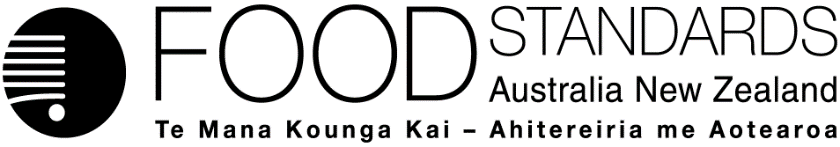 8 July 2021161-21Administrative Assessment Report –Proposal M1019Review of Schedule 22 – Foods and classes of foods (2021)Decision Consultation & assessment timeframeDate received:  15 May 2021Date due for completion of administrative assessment: 18 June 2021 Date completed:  23 June 2021Date received:  15 May 2021Date due for completion of administrative assessment: 18 June 2021 Date completed:  23 June 2021Date received:  15 May 2021Date due for completion of administrative assessment: 18 June 2021 Date completed:  23 June 2021Potentially affected standards:1.4.1 Contaminants and natural toxicants           1.4.1 – 2(2) – Interpretation  1.4.2 Agvet chemicals            1.4.2 – 3(2) (a) – Definitions and interpretation           1.4.2 – 3(4) – Definitions and interpretation1.5.3 Irradiation of foods	1.5.3 – 4(3) – Irradiation of herbs and spices S5 Nutrient profiling scoring methods            S5 – 4(2)(b) – Fruit and vegetable points (V points)S19 Maximum levels of contaminants and natural toxicants           S19 – 4 – Maximum levels of metal contaminants           S19 – 5 – Maximum levels of non-metal contaminantsPotentially affected standards:1.4.1 Contaminants and natural toxicants           1.4.1 – 2(2) – Interpretation  1.4.2 Agvet chemicals            1.4.2 – 3(2) (a) – Definitions and interpretation           1.4.2 – 3(4) – Definitions and interpretation1.5.3 Irradiation of foods	1.5.3 – 4(3) – Irradiation of herbs and spices S5 Nutrient profiling scoring methods            S5 – 4(2)(b) – Fruit and vegetable points (V points)S19 Maximum levels of contaminants and natural toxicants           S19 – 4 – Maximum levels of metal contaminants           S19 – 5 – Maximum levels of non-metal contaminantsPotentially affected standards:1.4.1 Contaminants and natural toxicants           1.4.1 – 2(2) – Interpretation  1.4.2 Agvet chemicals            1.4.2 – 3(2) (a) – Definitions and interpretation           1.4.2 – 3(4) – Definitions and interpretation1.5.3 Irradiation of foods	1.5.3 – 4(3) – Irradiation of herbs and spices S5 Nutrient profiling scoring methods            S5 – 4(2)(b) – Fruit and vegetable points (V points)S19 Maximum levels of contaminants and natural toxicants           S19 – 4 – Maximum levels of metal contaminants           S19 – 5 – Maximum levels of non-metal contaminantsBrief description of Proposal:To develop a draft regulatory measure for Schedule 22 – Food and classes of foods. The proposed variation will address inconsistencies between the foods and classes of foods and crop groups, including subgroups, adopted by the Australian Pesticides and Veterinary Medicines Authority (APVMA) and Codex Alimentarius and the foods and classes of foods described and listed in Schedule 22. A revised Schedule 22 will provide clarity for food commodities listed in Schedules 20/21 and / or foods referenced by other standards and Schedules of the Australia New Zealand Food Standards Code (the Code).Brief description of Proposal:To develop a draft regulatory measure for Schedule 22 – Food and classes of foods. The proposed variation will address inconsistencies between the foods and classes of foods and crop groups, including subgroups, adopted by the Australian Pesticides and Veterinary Medicines Authority (APVMA) and Codex Alimentarius and the foods and classes of foods described and listed in Schedule 22. A revised Schedule 22 will provide clarity for food commodities listed in Schedules 20/21 and / or foods referenced by other standards and Schedules of the Australia New Zealand Food Standards Code (the Code).Brief description of Proposal:To develop a draft regulatory measure for Schedule 22 – Food and classes of foods. The proposed variation will address inconsistencies between the foods and classes of foods and crop groups, including subgroups, adopted by the Australian Pesticides and Veterinary Medicines Authority (APVMA) and Codex Alimentarius and the foods and classes of foods described and listed in Schedule 22. A revised Schedule 22 will provide clarity for food commodities listed in Schedules 20/21 and / or foods referenced by other standards and Schedules of the Australia New Zealand Food Standards Code (the Code).Procedure:  General [Level 5]Estimated total variable hours: 1240 hours Reasons why:Requires an extensive and complex assessment of risk management measures and requires targeted consultation with key stakeholders or special interest groupsProvisional estimated start work:  June 2021Other Comments or Relevant Matters: The Proposal will consider varying Schedule 22 of the Code to align foods and classes of foods with foods, classes of foods, including subgroups, adopted and established by the Australian Pesticides and Veterinary Medicines Authority (APVMA) and Codex respectively. This will also assist trading partners requesting to align agvet chemicals for food import purposes. A review of Schedule 22 will provide consistency between food names listed in Schedules 20 and 21 and the APVMA MRL Standard and clarity of how the schedules / standards may be interpreted and applied, thereby reducing confusion within Australian food regulatory system, Commonwealth and state and territory regulatory agencies enforcing the requirements of Standard 1.4.2 Agvet chemicals (Australia only). In preparing a draft variation for the proposal, FSANZ will ensure the intent of the original Standards and/or schedules that Schedule 22 is referenced in is not affected.Proposal accepted Date:  25 June 2021Proposed length of public consultation period:  42 day (6 weeks) (Domestic)60 days (WTO member countries)Proposed timeframe for assessment:General Procedure:Commence assessment (clock start)	Early June 2021Completion of assessment & preparation of draft food reg. measure	Late July 2021Public comment	Early August 2021 – September 2021Board to complete approval	Early February 2022Notification to Ministers’ Meeting	Early March 2022Anticipated gazettal if no review requested	Mid March 2022